ТеремокСценарий для постановки
русской народной сказки
в кукольном театреПродолжительность спектакля: 20 минут; количество актеров: от 4 до 6.Действующие лица:Мышка
Лягушка
Заяц
Лиса
Волк
МедведьСлева стоит теремок. Справа – несколько деревьев. На втором плане лес.На поляну из-за деревьев выходит мышка с узелком и направляется к теремку.Мышка (поет)Каждый должен где-то жить
И зимой, и летом.
Как же Мышке не тужить,
Если дома нету?
Каждый должен где-то спать
И обедать где-то.
Как же мне не горевать,
Если дома нету?Мышка останавливается перед теремком.МышкаЧто за славный теремок –
Не большой, не маленький.
Он не заперт на замок,
Не закрыты ставенки.
Флюгерок стоит на крыше,
Под окном сирень цветет.
Вы скажите серой мыши,
Кто тут в тереме живет?
Я готовить мастерица,
Шить могу и вышивать.
Я хочу здесь поселиться,
Чтобы жить да поживать!Мышка оглядывается по сторонам. Ей никто не отвечает. Она входит в теремок и выглядывает из окошка.МышкаХватит мне бродить по свету,
Будет мне тепло зимой.
Если никого здесь нету,
Значит, домик этот – мой!Мышка исчезает в окне. На поляну из-за деревьев выходит Лягушка с узелком и направляется к теремку.ЛягушкаЧто за славный теремок!
Ах, какое чудо!
Он не низок, не высок,
Рядышком запруда!
Из трубы дымок идет.
Дверь мне отворите!
Кто тут в тереме живет,
Ну-ка, говорите!Из окна выглядывает Мышь.МышкаМышка здесь живет норушка!
Кто ты будешь, отвечай!ЛягушкаЯ Лягушка-поскакушка,
Будем пить с тобою чай!
Я умею плавать брасом,
Воду из реки носить.
Со своим пришла матрасом
И прошу меня пустить!МышкаДля тебя найдется место,
Веселее жить вдвоем.
Вот сейчас замесим тесто,
А потом чайку попьем!Лягушка входит в дом. Мышка исчезает в окне. На поляну из-за деревьев выходит Зайчик с узелком и направляется к теремку.ЗайчикЧто за славный теремок
Вырос среди леса?
Заяц-принц здесь жить бы мог
С заячьей принцессой!
Посажу я огород
Рядом на лужайке.
Кто тут в тереме живет,
Расскажите Зайке!Мышка выглядывает из окна.МышкаМышка здесь живет норушка.Лягушка выглядывает из окна.ЛягушкаКто тревожит наш покой?
Я Лягушка-поскакушка.
Говори, кто ты такой!ЗайчикОткрывайте, это я –
Зайчик-побегайчик!
Вы пустите жить меня,
Я хороший Зайчик!
Я полы умею мыть
И махать ушами.Мышка (Лягушке)Может, пустим Зайца жить?Лягушка (Зайчику)Оставайся с нами!Зайчик заходит в дом. Мышка и Лягушка прячутся. На поляну из-за деревьев выходит Лиса с узелком и направляется к теремку.ЛисаВот так терем-теремок,
Ладный да нарядный!
Чую яблочный пирог…
Где здесь вход парадный?
Эй вы, мил честной народ,
Отворяйте двери!
Кто тут в тереме живет,
Люди али звери?Мышка выглядывает из окна.МышкаМышка здесь живет норушка.Зайчик выглядывает из окна.ЗайчикИ ушастый Зайка!Лягушка выглядывает из окна.ЛягушкаИ Лягушка-поскакушка.
Кто ты, отвечай-ка!ЛисаПро красавицу-Лису
Слух давно ведется.
Знают все меня в лесу!ЗайчикМесто ей найдется!МышкаЗаходи, кума, смелее,
Вот как раз готов обед.ЛягушкаВместе будет веселее!Лиса входит в дом.ЛисаЛучше дома в мире нет!Все обитатели теремка скрываются в нем. На поляну из-за деревьев выходит Волк с узелком и направляется к теремку.ВолкВот хоромы так хоромы –
Здесь простора хватит всем!
Что молчите? Есть кто дома?
Да не бойтесь вы, не съем!Из теремка по очереди робко выглядывают его обитатели.МышкаМышка здесь живет норушка.Зайчик выглядывает из окна.ЗайчикИ ушастый Зайка!Лягушка выглядывает из окна.ЛягушкаИ Лягушка-поскакушка.ЛисаИ Лиса, хозяйка!
Не возьму я что-то в толк,
Кто ты?ВолкВ дом пустите!
Я совсем не страшный волк!
Сами посмотрите!ЗайчикЛадно, Серый, заходи,
Только не кусайся!ЛягушкаСразу выгоним, учти,
Коль обидишь Зайца! Волк входит в дом. Все обитатели теремка выглядывают в окошки.Все жители теремка (хором)Мы теперь одна семья
И гостям всем рады!Из-за деревьев выходит Медведь с узелком и идет к теремку.МедведьС вами жить хочу и я!Все (хором)Нет, Медведь, не надо!Медведь (обиженно)Зря вы так. Я пригожусь!МышкаБольно ты огромен.МедведьДа не бойтесь, помещусь.
Я в запросах скромен.Медведь лезет в теремок. Дом начинает шататься и падает. Жители теремка плачут на развалинах.МышкаЧто ж ты, Мишка, натворил?ЛягушкаМы ж предупреждали.ЗайчикТеремок наш развалил!ЛисаБез угла оставил!МедведьНу, простите вы меня,
Я ведь не нарочно.
Хоть упал ваш домик с пня,
В нем и так жить можно.МышкаГде же подпол, чтоб хранить
На зиму запасы,
Жарким летом – холодить
Бочку с мятным квасом?ЛягушкаГде же мой большой чулан,
Мокрый, с комарами?ЛисаИ светелка, чтобы там
Прясть мне вечерами?ЗайчикГде крылечко в огород?ВолкИ сторожка рядом –
Вдруг без спроса кто придет,
А ему не рады?МедведьДа-а! И печки нет, чтоб греть
Мне зимою спину…ЗайчикАх, зачем же ты, медведь,
Домик опрокинул?ЛисаЖить теперь-то будем как?Медведь (со вздохом)Не могу представить!Лягушка (Медведю)Если сделал что не так,
То сумей исправить!ВолкХоть и виноват медведь,
Мы ему поможем!ЗайчикЧем о домике жалеть,
Лучше новый сложим!Медведь ставит новый теремок на место старого. Все кричат ура. Конец.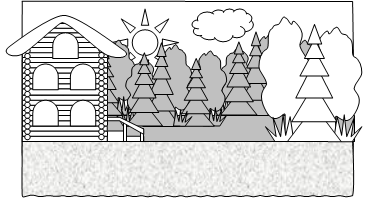 